Вариант «С кнопкой»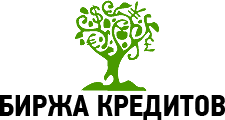 Уважаемые покупатели!На нашем сайте Вы можете приобрести понравившийся товар в кредит. Сервис предоставляется компанией «Биржа Кредитов» www.bkred.ru, одним из лидеров рынка по онлайн-кредитованию. Процедура оформления товара в кредит не займет у Вас много времени. Для этого необходимо:Выбрать понравившийся товар и нажать кнопку «В Кредит»В открывшемся окне заполнить короткую анкету  в режиме онлайнСотрудник Биржи Кредитов свяжется с вами и уточнит  некоторые детали Вашей анкеты. На указанный Вами электронный адрес придет логин и пароль для доступа в Личный Кабинет, где вы всегда можете узнать о статусе вашей заявки.После этого курьер доставит в удобное для Вас место и время комплект кредитных документов.Товар вы получаете после подписания договора или перечисления денежных средств магазину.Обратите внимание, что после подписания договора, деньги Вам не выдаются на руки, а перечисляются на расчетный счет интернет-магазина.Биржа Кредитов сотрудничает с восьмью  крупнейшими банками России в области кредитования физических лиц на покупку в магазинах, что обеспечивает одобрение не менее 80% всех поступающих заявок. Всю дополнительную информацию Вы можете уточнить по телефону 8 800 775 16 40.Вариант «Без кнопки»Уважаемые покупатели!Вы можете воспользоваться услугами нашей компании, оплатив их в кредит. Сервис предоставляется компанией «Биржа Кредитов» www.bkred.ru, одним из лидеров рынка по онлайн-кредитованию. Процедура оформления услуги в кредит не займет у Вас много времени. Для этого необходимо:Сообщить сотруднику нашей компании, что вы хотите оформить услугу в кредит Сотрудник Биржи Кредитов свяжется с вами и уточнит  некоторые детали Вашей анкеты. На указанный Вами электронный адрес придет логин и пароль для доступа в Личный Кабинет, где вы всегда можете узнать о статусе вашей заявки.После этого курьер доставит в удобное для Вас место и время комплект кредитных документов.Товар вы получаете после подписания договора или перечисления денежных средств магазину.Обратите внимание, что после подписания договора, деньги Вам не выдаются на руки, а перечисляются на расчетный счет нашей компании.Биржа Кредитов сотрудничает с восьмью  крупнейшими банками России в области кредитования физических лиц на покупку в магазинах, что обеспечивает одобрение не менее 80% всех поступающих заявок. Всю дополнительную информацию Вы можете уточнить по телефону 8 800 775 16 40.Условия кредитования:гражданство РФвозраст от 18 до 75 летстаж работы от 1 месяца (исключение - пенсионеры и студенты, получающие стипендию)сумма кредитования от 3 000 до 750 000 рублейкредит оформляется на срок от 6 до 36 месяцев.